1. Observa el dibujo y escribe las cuatro características de los seres vivos: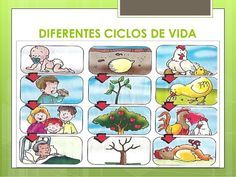 Los seres vivos 		, 		, 			 y 		.2. Los seres vivos. Compara las plantas y los animales.Se parecen					Se diferencian3. Une y escribe dos ejemplos de cada.· Los animales vertebrados			· no tienen esqueleto en su interior· Los animales invertebrados		· tienen un esqueleto formado por huesos en el interior de su cuerpoAnimales vertebrados: 								Animales invertebrados: 								4. Completa con el nombre del tipo de planta: arbusto, árbol, hierba.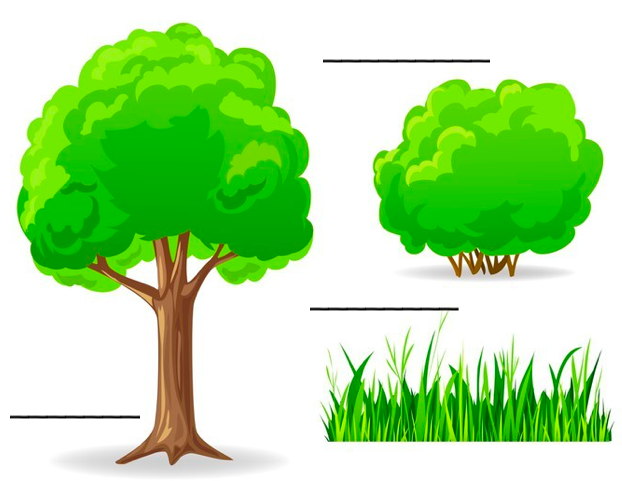 5. Piensa en los cuidados que necesitan estos seres vivos y une.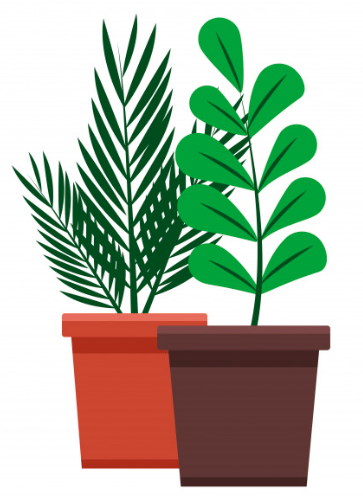 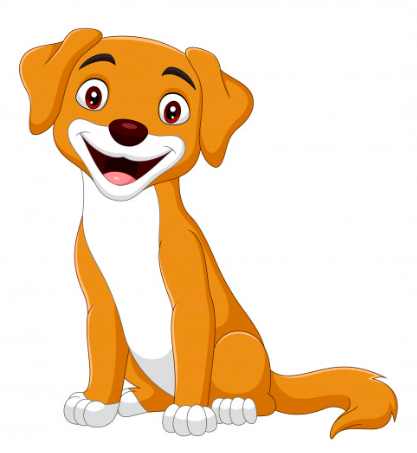 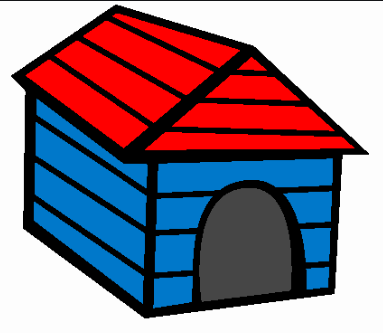 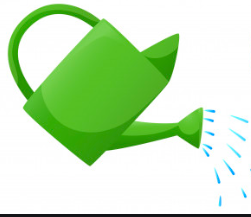 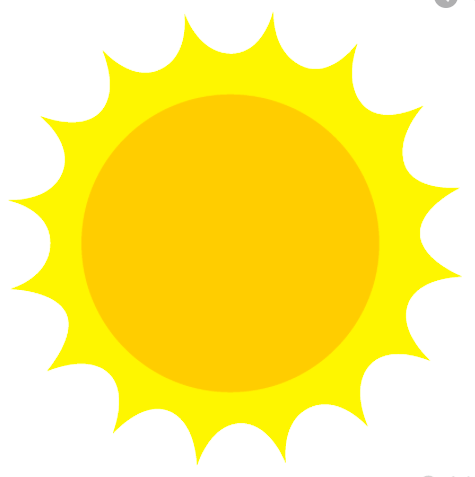 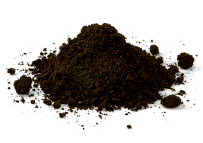 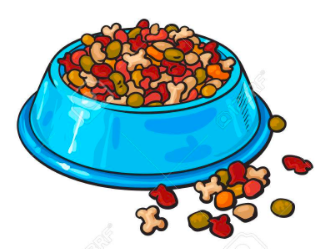 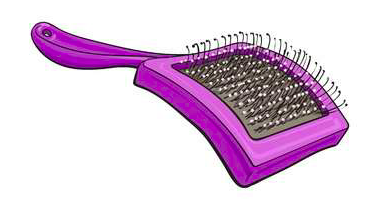 